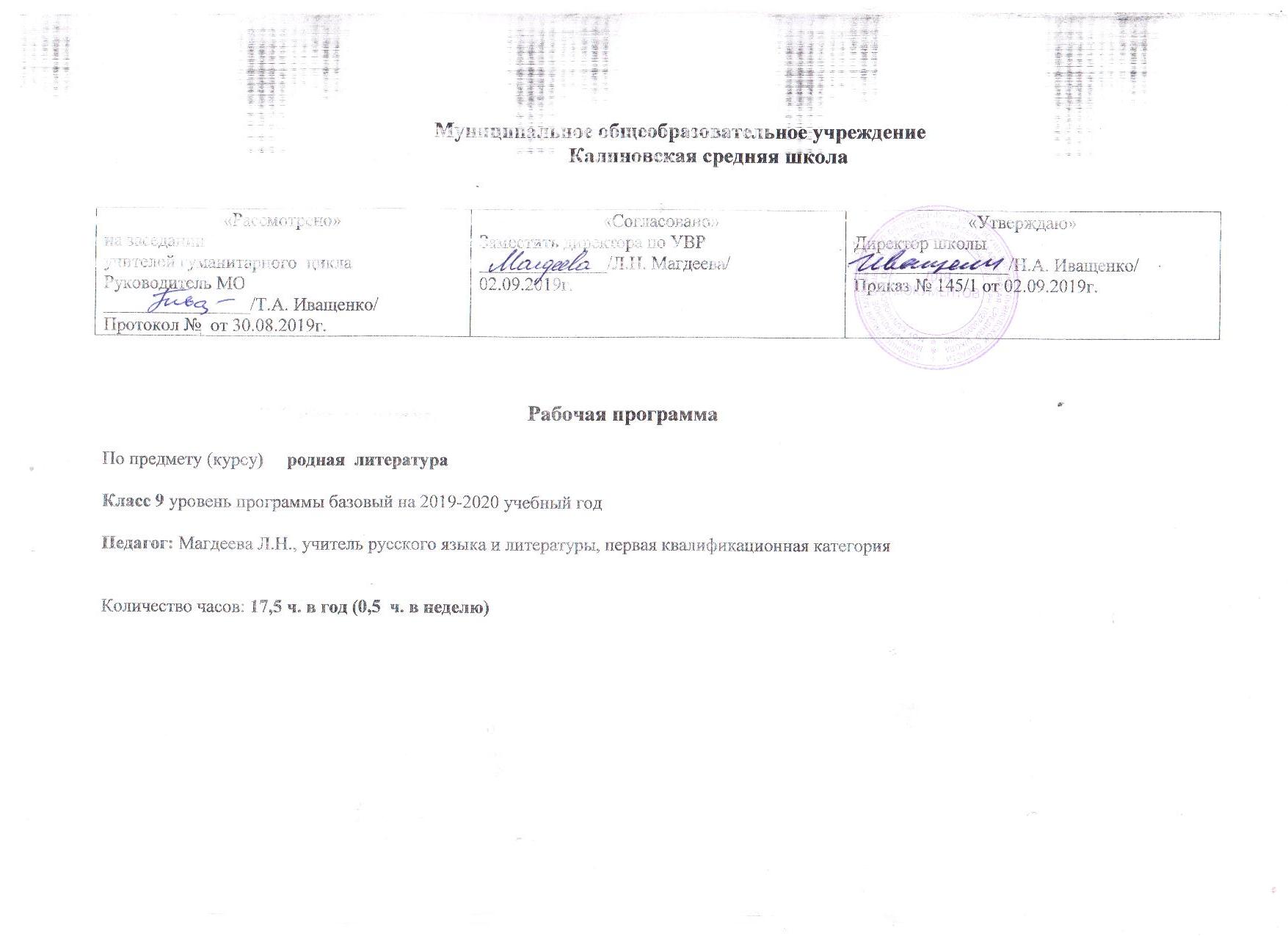 Планируемые результаты освоения учебного курса   «Родная литература»Личностные результаты:формирование общей культуры и мировоззрения, соответствующего практике сегодняшнего дня;осознание себя представителями своего народа и гражданами Российского государства;формирование чувства любви к Родине и патриотизма;формирование основ коммуникативной компетентности в общении;совершенствование духовно-нравственных качеств личности.Метапредметные результаты:умение понимать проблему, выдвигать гипотезу, структурировать материал, подбирать аргументы для подтверждения собственной позиции, выделять причинно-следственные связи в устных и письменных высказываниях, формулировать выводы;умение самостоятельно организовывать собственную деятельность, оценивать ее, определять сферу своих интересов;умение работать с разными источниками информации, находить ее, анализировать, использовать в самостоятельной деятельности.Предметные результаты:осознание значимости чтения и изучения родной литературы для своего дальнейшего развития; формирование потребности в систематическом чтении как средстве познания мира и себя в этом мире, гармонизации отношений человека и общества, многоаспектного диалога;понимание родной литературы как одной из основных национально - культурных ценностей народа, как особого способа познания жизни.Содержание учебного предмета (17,5 ч)Из литературы 19 века (2 ч)Л.Н.Толстой. «Народные рассказы» - подлинная энциклопедия народной жизни. Поиск встречи с Богом. Путь к душе. («Свечка», «Три старца», «Где любовь, там и Бог», «Кающийся грешник» и др.). Поэтика и проблематика. Язык. (Анализ рассказов по выбору).П.	Чехов. «В рождественскую ночь». Иронический парадокс в рождественском рассказе. Трагедийная тема рока, неотвратимости судьбы. Нравственное перерождение героини.Из литературы XX века (3 ч)З.И.Воскресенская «Сердце матери». История семьи Ульяновых в истории Симбирского края и страны. Ю.П.Казаков. «Двое в декабре». Смысл названия рассказа. Душевная жизнь героев. Поэтика психологического параллелизма.К.Д.Воробьёв. «Гуси-лебеди». Человек на войне. Любовь как высшая нравственная основа в человеке. Смысл названия рассказа.Из современной русской литературы (5 ч.)В.Г.Распутин.	«Женский разговор». Проблема любви и целомудрия. Две героини, две судьбы.Т.Н. Толстая. «Соня». Мотив времени - один из основных мотивов рассказа. Тема нравственного выбора.  Символические образы.В.Н. Крупин. Сборник миниатюр «Босиком по небу» (Крупинки). Традиции русской классической прозы в рассказах. Сюжет, композиция. Средства выражения авторской позиции. Психологический параллелизм как сюжетно-композиционный принцип. Красота вокруг нас. Умение замечать прекрасное. Главные герои, их портреты и характеры, мировоззрение (анализ миниатюр по выбору).Б.П. Екимов. «Ночь исцеления». Особенности прозы писателя. Трагическая судьба человека в годы Великой Отечественной войны. Внутренняя драма героини, связанная с пережитым во время давно закончившейся войны.Захар Прилепин. «Белый квадрат». Нравственное взросление героя рассказа. Проблемы памяти, долга, ответственности, непреходящей человеческой жизни в изображении писателя.Творчество поэтов Симбирского (Ульяновского) края. (7,5).Литература первой половины 19 векаИ.И. Дмитриев.Личность Дмитриева как поэта «Екатеринина века». Мотивы его салонной лирики («Стонет сизый голубочек…», «Ах, когда б я прежде знала…», «Всех цветочков боле…», «Путешествие», «Мадригал», «Однажды дома я весь вечер просидел…»). Дмитриев – баснописец («Муха», «Прохожий» и др.). Традиции и своеобразие в тематической и образной системе. А.И. Тургенев. Стихотворения: «Надежда кроткими лучами освещает…», «К Отечеству», «Элегия» и др.Личность поэта. Тургенев как продолжатель традиции гражданской поэзии русского просветительства XVIII века и предшественник лирики декабристов. Настроения предромантизма в творчестве; философское осмысление связи человека с природой, внимание к внутренней душевной жизни, требование предельной искренности. Стихотворение «К Отечеству» как яркий образец гражданской лирики. Патриотический пафос в произведении. Поэты пушкинской поры.Их связь с Симбирском и симбирянами. Основные мотивы творчества. (Чтение и обсуждение по выбору учителя и учащихся стихотворений А.И. Одоевского, Д.Ю. Трилунного, А.С. Хомякова).Д.В. Давыдов.Личность поэта-героя. Давыдов и Пушкин. Симбирский период жизни поэта.Сатирическая направленность первых произведений («Орлица», «Турухтан и Тетерев», «Голова и Ноги», «Река и Зеркало»). «Гусарские» мотивы в лирике (стихотворения – по выбору). Образный поэтический строй произведений. Своеобразие слога (лёгкость, гибкость, бойкость, непринуждённость). Горькие раздумья автора в исторической элегии «Бородинское поле».Н.М. Языков. Стихотворения: «Из страны, страны далёкой…», «Пловец», «Элегия», «Землетрясение», «Петру Васильевичу Киреевскому», «Молитва», «К ненашим», «К Халату», стихотворения из цикла, посвящённого Тригорскому, и др. – по выбору. Личность поэта. Дружба с Пушкиным. Послание как излюбленный жанр Языкова. Любовь к родной истории, ко всему русскому; размышления поэта о трудных путях духовного развития России, о непредсказуемости будущего.Поэзия 1960-1990 годов.В.Н.Дворянсков.  Стихотворения «Над Волгой медленно светало», «Не знаю я лучше местечек», «Над Волгой медленно светало»Н.Н.Благов. Личность поэта.  Сборники стихотворений. Стихотворения «Никогда не забуду я», «Озноб осыпал снег с берёзы», «Памятник» . Синтез выразительности и изобразительности, слияние правды души поэта с правдой внешнего мира. Тематическое планирование№Тема раздела/урокаКоличество часов1Л.Н.Толстой. «Народные рассказы» - подлинная энциклопедия народной жизни.12А.П.	Чехов. «В рождественскую ночь». Иронический парадокс в рождественском рассказе.13З.И.Воскресенская «Сердце матери». История семьи Ульяновых в истории Симбирского края и страны. 14Ю.П.Казаков. «Двое в декабре». Смысл названия рассказа. Душевная жизнь героев. Поэтика психологического параллелизма.15 К.Д.Воробьёв. «Гуси-лебеди». Человек на войне. Любовь как высшая нравственная основа в человеке. Смысл названия рассказа.16 В.Г.Распутин.	«Женский разговор». Проблема любви и целомудрия. Две героини, две судьбы.17Т.Н. Толстая. «Соня». Мотив времени - один из основных мотивов рассказа. Тема нравственного выбора.  Символические образы.18Н. Крупин. Сборник миниатюр «Босиком по небу» (Крупинки). Традиции русской классической прозы в рассказах. 19Б. Екимов. «Ночь исцеления». Особенности прозы писателя. Трагическая судьба человека в годы Великой Отечественной войны. 110З. Прилепин. «Белый квадрат». Нравственное взросление героя рассказа. Проблемы памяти, долга, ответственности, непреходящей человеческой жизни в изображении писателя.111И.И. Дмитриев. Мотивы салонной лирики. Дмитриев – баснописец. Традиции и своеобразие в тематической и образной системе.112А.И. Тургенев как продолжатель традиции гражданской поэзии русского просветительства XVIII века и предшественник лирики декабристов.  Стихотворение «К Отечеству». 113Поэты пушкинской поры и Симбирск. Основные мотивы творчества.114Д.В. Давыдов. Личность поэта-героя. Симбирский период жизни. Давыдов и Пушкин.115Н.М. Языков. Личность поэта. Дружба с Пушкиным. 116В.Н.Дворянсков.  Стихотворения «Над Волгой медленно светало», «Не знаю я лучше местечек», «Над Волгой медленно светало»117,5Н.Н.Благов. Личность поэта.  Сборники стихотворений. Стихотворения «Никогда не забуду я», «Озноб осыпал снег с берёзы», «Памятник»1,5